Europejski Dzień Wiedzy o Antybiotykach 2022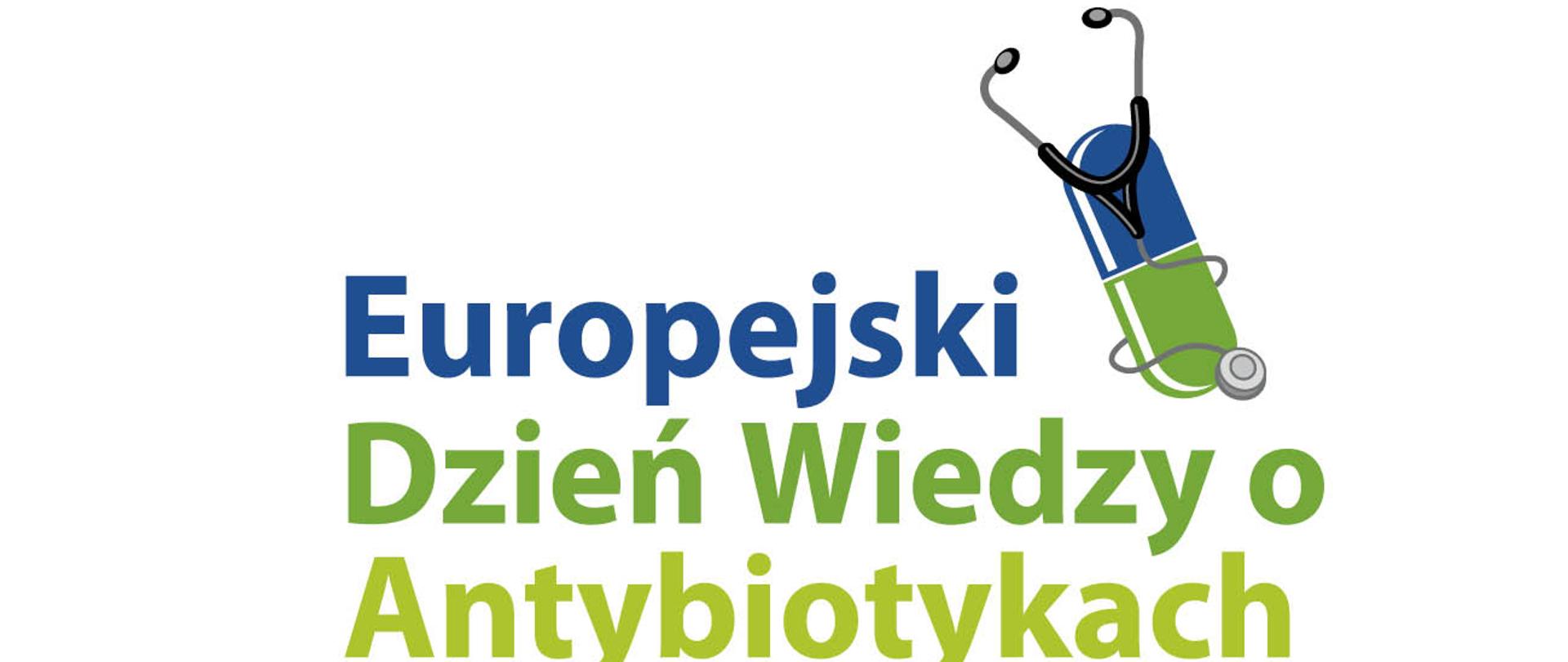 Europejski Dzień Wiedzy o Antybiotykach w dniu 18 listopada w krajach Unii Europejskich obchodzony będzie po raz piętnasty, ustanowiony został w 2008 roku przez Europejskie Centrum Zapobiegania i Kontroli Chorób (ECDC ang. European Centre for Disease Prevention and Control).W dniach 18-24 listopada 2022 roku obchodzimy Światowy Tydzień Wiedzy o Antybiotykach (WAAW, ang. World Antibiotic Awareness Week), który został ustanowiony przez Światową Organizację Zdrowia w 2015 r. Kampanie Europejski Dzień Wiedzy o Antybiotykach oraz Światowy Tydzień Wiedzy o Antybiotykach mają na celu zwrócenie uwagi i poprzez prowadzone działania podniesienie świadomości społeczeństwa jak poważne zagrożenie dla zdrowia publicznego stanowi zjawisko narastania i rozprzestrzeniania się oporności na antybiotyki wśród drobnoustrojów wywołujących zakażenia u człowieka.Nadmierne i/lub niewłaściwe stosowanie antybiotyków w medycynie, weterynarii a także w wielu krajach w hodowli zwierząt to główne czynniki odpowiadające za wzrost antybiotykooporności. Przyczynia się do tego nieracjonalne przepisywanie antybiotyków jak też nieprzestrzeganie zaleceń przez pacjentów w tym przyjmowanie antybiotyków w niewłaściwych odstępach czasu, zbyt krótko i niezgodnie z zaleceniami lekarza.Antybiotykooporność jest zagrożeniem dla zdrowia i życia nas wszystkich. Skuteczność antybiotyków, a więc możliwość leczenia zakażeń i chorób bakteryjnych zależy od rozsądnego ich stosowania.W tym roku prowadzone działania informacyjne mają na celu zwiększenie świadomości ogółu społeczeństwa, jak też pracowników ochrony zdrowia na temat tego, czym jest oporność na antybiotyki oraz przekazywania informacji o jej konsekwencjach. Zapraszamy do zapoznania się z materiałami informacyjnymi Europejskiego Dnia Wiedzy o Antybiotykach dostępnymi na stronie internetowej Narodowego Instytutu Leków oraz Narodowego Programu Ochrony Antybiotyków.MATERIAŁY EDUKACYJNEEuropejski Dzień Wiedzy o Antybiotykach – 18 listopada 2022 (antybiotyki.edu.pl)http://antybiotyki.edu.pl/edwa/index.phpSzczegółowe informacje o tegorocznych obchodach Europejskiego Dnia Wiedzy o Antybiotykach w Polsce, znajdują się na stronie internetowej „Narodowego Programu Ochrony Antybiotyków” www.antybiotyki.edu.pl 